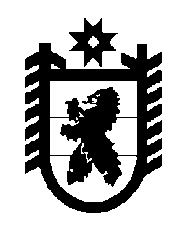 Российская Федерация Республика Карелия    УКАЗГЛАВЫ РЕСПУБЛИКИ КАРЕЛИЯО Дроздове В.В.В соответствии с пунктом 10 статьи 51 Конституции Республики Карелия освободить Дроздова Виктора Владимировича, исполняющего обязанности Председателя Государственного комитета Республики Карелия по дорожному хозяйству, транспорту и связи, от замещаемой должности гражданской службы и уволить с гражданской службы                         21 апреля 2017 года по соглашению сторон служебного контракта, пункт 1 части 1 статьи 33 Федерального закона от 27 июля 2004 года № 79-ФЗ               «О государственной гражданской службе Российской Федерации».Временно исполняющий обязанности
Главы Республики Карелия                                                  А.О. Парфенчиковг. Петрозаводск20 апреля 2017 года№ 59